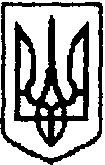 УКРАЇНАМУКАЧІВСЬКА МІСЬКА РАДА___сесія  7-го скликанняР І Ш Е Н Н Я_________		                              Мукачево				№____Про надання дозволів на розробку проектів землеустрою, затвердження землевпорядних документацій та передачу земельних ділянок у власністьРозглянувши заяви громадян, відповідно до статей 12, 116, 118, 122, 186, 186-1 Земельного кодексу України, статті 25 Закону України “Про землеустрій”, Постанови Кабінету Міністрів України “Про затвердження порядку ведення Державного земельного кадастру” № 1051 від 17.10.2012 р., керуючись п. 34 ч.1 ст.26, ч.1 ст. 59 та ст. 60 Закону України “Про місцеве самоврядування в Україні”, враховуючи рекомендації постійної депутатської комісії з питань комунальної власності та земельних відносин (протокол №__від____2020 р., _____2020 р.,_____2020р.),Мукачівська міська рада ВИРІШИЛА:1. Затвердити проекти землеустрою щодо відведення земельних ділянок у власність, технічні документації із землеустрою щодо встановлення (відновлення) меж земельних ділянок в натурі (на місцевості) та передати громадянам України у власність та спільну сумісну власність земельні ділянки за цільовим призначенням "для будівництва і обслуговування житлового будинку, господарських будівель і споруд (присадибна ділянка)" згідно додатку № 1 до цього рішення.2. Надати громадянам України дозвіл на розробку проектів землеустрою щодо відведення земельних ділянок у власність за цільовим призначенням "для будівництва і обслуговування житлового будинку, господарських будівель і споруд (присадибна ділянка)" згідно додатку № 2 до цього рішення.3. Затвердити проекти землеустрою щодо відведення земельних ділянок у власність та передати громадянам України у власність земельні ділянки за цільовим призначенням "для ведення особистого селянського господарства" згідно додатку № 3 до цього рішення.4. Затвердити проекти землеустрою щодо відведення земельних ділянок у власність та передати громадянам України у власність земельні ділянки за цільовим призначенням "для  індивідуального садівництва" згідно додатку № 4 до цього рішення.5. Надати дозвіл на розробку проектів землеустрою щодо відведення земельних ділянок у власність та передати громадянам України у власність земельні ділянки за цільовим призначенням "для ведення особистого селянського господарства" згідно додатку № 5 до цього рішення.6. Надати дозвіл на розробку проектів землеустрою щодо відведення земельних ділянок у власність «для будівництва індивідуальних гаражів» згідно додатку № 6 до цього рішення.6. 1. Встановити межі земельної ділянки, розташованої за адресою: м. Мукачево, вул. Миру, 9-1, площею , цільове призначення якої - для розміщення, будівництва, експлуатації та обслуговування будівель і споруд об'єктів енергогенеруючих підприємств, установ і організацій згідно проекту землеустрою щодо відведення земельної ділянки в оренду виготовленої ФОП Попович Мафтей Васильовичем, а саме:від А до Б – землі Мукачівської міської ради;від Б до А – землі гр. Кулл М.І.;7. За наявності земель, облікованих за будинковолодінням згідно даних технічного паспорта більших за норми безоплатної приватизації, рекомендувати землекористувачам та сертифікованим виконавцям робіт із землеустрою окремо сформувати та провести реєстрацію таких ділянок в Державному земельному кадастрі та Державному реєстрі речових прав на нерухоме майно, як власність Мукачівської міської об’єднаної територіальної громади – комунальну власність. 8. Державному реєстратору зареєструвати зазначені в цьому рішенні земельні ділянки в Державному реєстрі речових прав на нерухоме майно.9. Контроль за виконанням даного рішення покласти на начальника управління комунальної власності та архітектури Мукачівськоїміської ради                  В. Будніка постійну депутатську комісію з питань комунальної власності та земельних відносин.Міський голова									А. БАЛОГАДОДАТОК № 1до рішення ___сесії Мукачівськоїміської ради 7-го скликання__________________ №___СПИСОКгромадян України, яким затверджуються проекти землеустрою щодо відведення земельних ділянок у власність, технічні документації із землеустрою щодо встановлення (відновлення) меж земельних ділянок в натурі (на місцевості) та передаються земельні ділянки у приватну та спільну сумісну власність:Приватну власність за цільовим призначенням "для будівництва і обслуговування житлового будинку, господарських будівель і споруд (присадибна ділянка)":Секретар міської ради 													І. МАНЯКДОДАТОК №2до рішення__сесії Мукачівськоїміської ради 7-го скликання__________________ №___СПИСОКгромадян України, яким надається дозвіл на розробку проектів землеустрою щодо відведення земельних ділянок у власність та спільну сумісну власність за цільовим призначенням "для будівництва і обслуговуванню житлового будинку, господарських будівель і споруд (присадибна ділянка)»:Секретар міської ради 													І. МАНЯКДОДАТОК №3до рішення__сесії Мукачівськоїміської ради 7-го скликання__________________ №___СПИСОКгромадян України, яким затверджуються проекти землеустрою щодо відведення земельних ділянок у власність за цільовим призначенням "для ведення особистого селянського господарства":Секретар міської ради 									                                 І. МАНЯКДОДАТОК № 4до рішення ___ сесії Мукачівськоїміської ради 7-го скликання__________________ №___СПИСОКгромадян України, яким затверджуються проекти землеустрою щодо відведення земельних ділянок у власність за цільовим призначенням "для ведення індивідуального садівництва":Секретар міської ради 												І. МАНЯКДОДАТОК № 5до рішення ___ сесії Мукачівськоїміської ради 7-го скликання__________________ №___СПИСОКгромадян України, яким надається дозвіл на розробку проектів землеустрою щодо відведення земельних ділянок у власність за цільовим призначенням "для ведення особистого селянського господарства":Секретар міської ради 									                                 І. МАНЯКДОДАТОК № 6до рішення ___ сесії Мукачівськоїміської ради 7-го скликання__________________ №___СПИСОКгромадян, яким надаються дозволи на розробку проектів землеустрою щодо відведення земельних ділянок у власність для будівництва індивідуальних гаражів:Секретар міської ради 												І. МАНЯК№ п/пПрізвище, м.’я, по батькові фізичної особиРНОКППАдреса земельної ділянкиНомер будинкуПлоща земельної ділянки,гаЦільове призначення земельної ділянки (код за КВЦПЗ)Кадастровий номер земельної ділянки123456781.Кучма Наталія Василівна(…….)м. Мукачево вул. Білоруська300,100002.012110400000:01:005:0693№ п/пПрізвище, _м.’я по батькові фізичної особиРНОКППАдреса земельної ділянкиНомер будинкуОрієнтовна площа земельної ділянки,гаЦільове призначення земельної ділянки (код за КВЦПЗ)Цільове призначення земельної ділянки123456781.ЛуцаВікторія Володимирівна(…….)м. Мукачево,вул. Великогірнаб/н0,030002.01Для будівництва і обслуговування житлового будинку, господарських будівель і споруд (присадибна ділянка)2.Маляр Віталій Іванович(…….)м. Мукачево,вул. Проніна Василія44Б0,100002.01Для будівництва і обслуговування житлового будинку, господарських будівель і споруд (присадибна ділянка)3.Гаврилець Любов Іванівна(…….)м. Мукачево,вул. Лавківська530,040002.01Для будівництва і обслуговування житлового будинку, господарських будівель і споруд (присадибна ділянка)4.ФогелМартон Мартонович(…….)м. Мукачево,вул. Воробйова Геннадія500,100002.01Для будівництва і обслуговування житлового будинку, господарських будівель і споруд (присадибна ділянка)5.Русин Єва Франишеківна(…….)м. Мукачево,вул. Тараса Шевченка87-20,053202.01Для будівництва і обслуговування житлового будинку, господарських будівель і споруд (присадибна ділянка)6.Маргітич Віталій Миколайович(…….)м. Мукачево,вул. Тараса Шевченка87-10,059202.01Для будівництва і обслуговування житлового будинку, господарських будівель і споруд (присадибна ділянка)7.Скрип Андрій Васильович(…….)м. Мукачево,бульвар Гойди Юрія 240,013302.01Для будівництва і обслуговування житлового будинку, господарських будівель і споруд (присадибна ділянка)8.Цибар Василь Васильович(…….)м. Мукачево, вул. Драгоманова Михайла250,033102.01Для будівництва і обслуговування житлового будинку, господарських будівель і споруд (присадибна ділянка)№ п/пПрізвище, _м.’я по батькові фізичної особиРНОКППАдреса земельної ділянкиНомер будинкуПлоща земельної ділянки,гаЦільове призначення земельної ділянки (Код);кадастровий номер12345671.Бак Параска Бейлівна(…….)с. Дерцен , вул. Маломут100,1710Для ведення особистого селянського господарства(01.03)2122782000:10:101:01042.БакошГізеллаТомашівна(…….)с. Дерцен , вул. Маломут90,1852Для ведення особистого селянського господарства(01.03)2122782000:10:101:01063.Кеніз Вікторія Петрівна(…….)с. Лавки, вул. Виноградарб/н0,2069Для ведення особистого селянського господарства(01.03)2122784800:10:102:00924.Маркович Ганна Дмитрівна(…….)с. Павшино, урочище "Пушкіно"0,1799Для ведення особистого селянського господарства(01.03)2122786300:10:103:01575.Нілабович Наталія Іванівна(…….)с. Нижній Коропець, вул. Миру 480,1231Для ведення особистого селянського господарства(01.03)2122785600:10:000:01506.Білак Петро Золтанович(…….)с. Нижній Коропець, вул. Миру160,3257Для ведення особистого селянського господарства(01.03)2122785600:10:000:01627.Шевчук Руслана Федорівна(…….)с. Нижній Коропець, вул. Миру260,3569Для ведення особистого селянського господарства(01.03)2122785600:10:000:0163№ п/пПрізвище, _м.’я по батькові фізичної особиРНОКППАдреса земельної ділянкиНомер будинкуПлоща земельної ділянки,гаЦільове призначення земельної ділянки (Код);кадастровий номер12345671.Камнева Вікторія Петерівна(…….)м. Мукачево, вул. Стара130.1200Для індивідуального садівництва(01.05)2110400000:01:020:05812.Райнігер Євгеній Стефанович(…….)м. Мукачево, вул. Стара10.1000Для індивідуального садівництва(01.05)2110400000:01:020:05843.Райнігер Марія Міхалівна(…….)м. Мукачево, вул. Стара10.0782Для індивідуального садівництва(01.05)2110400000:01:020:05854.Смуток Олександр Васильович(…….)м. Мукачево, вул. Стара430.0100Для індивідуального садівництва(01.05)2110400000:01:020:05885.Татарина Оксана Василівна(…….)м. Мукачево, вул. Стара19-10.01200Для індивідуального садівництва(01.05)2110400000:01:020:0589№ п/пПрізвище, ім’я по батькові фізичної особиРНОКППАдреса земельної ділянкиНомер будинкуПлоща земельної ділянки,гаЦільове призначення земельної ділянки (Код);кадастровий номер12345671. Бучина Іван Іванович(…….)с. Нове Давидкововул. Духновича 1780,0561Для ведення особистого селянського господарства(01.03)№ п/пПрізвище, ім’я по батькові фізичної особи РНОКППАдреса земельної ділянкиНомер будинкуПлоща земельної ділянки,гаЦільове призначення земельної ділянки (Код)12345671.Дзьобак Ольга Семенівна(…….)м. Мукачево, площа Кирила і Мефодія23 А0,0100Для будівництва індивідуальних гаражів(02.05)2.Савчинська Наталія Василівна(…….)м. Мукачево, площа Кирила і Мефодія230,0100Для будівництва індивідуальних гаражів(02.05)